University of Toronto Mississauga Association of Graduate Students(UTMAGS)2023-2024 Handbook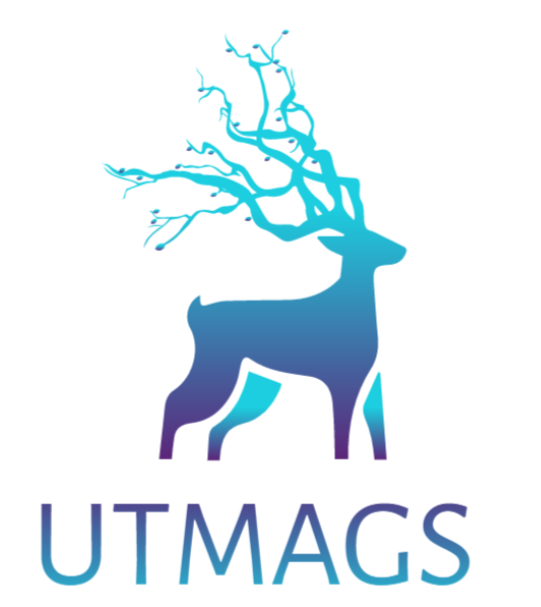 Introduction											    4 Message from the Vice-Dean, Graduate						    4 Your Student and Campus Organizations 					    5University of Toronto Mississauga Association of Graduate Students  6 Graduate Students Union (GSU)							    7 Canadian Union of Public Employees Local 3902 (TA Union) 	    8 School of Graduate Studies (SGS)						    9 Let's Talk Science (LTS)								    9Getting Started at UTM									   10 UTM Student Services								   11 Athletics 											   11 Shuttle Bus 										   12 Childcare 											   12 Career Centre										   12 Health Services										   13 The Medium										   13 Accessibility Resource Centre							   14UTM Academic Services									   15 Library										 	   15 Bookstore											   16 The Robert Gillespie Academic Skills Centre 				   16UTM Campus Services									   17 Residence and Accommodations 							   17  Food Services										   18 Computing Services & Microelectronics					   18 Parking 											   19 Academic Stores / Machine Shop 						   19 Duplicating										   19 Campus Police										   20 Instructional Media Services							   20 Key Office											   20Life in Mississauga 										  21 Restaurants and Pubs									  21  Groceries Near Campus								  23 Shopping Around UTM								  24Transportation											  25 Mississauga Transit									  25 Toronto Transit Commission (TTC) 						  26 GO Transit 										  26 Quick Reference Phone List 								  26 Transportation										  26 Campus Services 									  27 Regional Services 									  28IntroductionWelcome to U of T Mississauga! We know that starting graduate studies at a new school is full of challenges on its own. This is meant to be used as a quick reference guide with useful information about UTM and the resources available here. Even students who are continuing on from undergraduate studies at UTM will find this booklet useful as you are now playing a new role on this campus, one that entitles you to certain privileges and benefits that you may not have had as an undergraduate. If you have any questions about the information you read here or want to get involved, don’t hesitate to contact us – we’re here to help.We wish you all of the best for your graduate studies and hope that your time here is productive and, just as importantly, enjoyable!Executive, University of Toronto Mississauga Association of Graduate StudentsMessage from the Vice-Dean, GraduateI am delighted to welcome all of our new graduate students to the University of Toronto Mississauga community. The academic year 2014-14 is shaping up to be one our most exciting yet, and I am sure that you will not only learn a great deal during this year but also have a wonderful time.This year, as in the past few years, UTM’s student population will grow slightly, bringing our total student population over an unprecedented 12,000, which represents an approximately 90% increase since 2000. The campus is also expanding physically on a monthly basis and, in addition to the beautiful three-year old Hazel McCallion Academic Learning Centre and the inspiring RAWC (Recreation, Athletics and Wellness Centre), graduate students in various academic departments will soon be able to take advantage of renovations in the William G. Davis Building (WGD). The campus remains one of the most lovely in Canada despite all this expansion and you should make sure to take advantage of the outdoor space here as well as the abundance of teaching, research, and student space located in both new and existing buildings.UTM is a place that graduate students can engage in both knowledge sharing and knowledge creation. The faculty and staff here compare with the best in the world and, yet, the scale is such that graduate students are nurtured and encouraged on an individual basis. We expect much of you in terms of excellence, innovation and engagement. At the same time, you are now a member of a supportive and motivated campus where you will be able to take advantage of cultural and social opportunities. By joining us at U of T Mississauga, you have decided to embrace path-breaking research and critical classroom pedagogy as well as embark on a rich world of exploration and creativity. Please consider, as well, becoming a part of leadership and social groups on campus, such as UTMAGS, or perhaps by volunteering with Let's Talk Science.Despite the worldwide economic difficulties of this past year, we are lucky in that U of T Mississauga is filled with a sense of optimism. There is positive change in the air and I am sure that your studies here will be productive and fruitful and that your research will contribute to the energy of our campus.The office of the Vice-Dean Graduate is located in the WGD Building (Room 3200), so please do stop by. We are here to help our graduate students achieve their aspirations.Amrita Daniere, Vice Dean, GraduateYour Student and Campus OrganizationsUniversity of Toronto Mississauga Association of Graduate Students (UTMAGS)Join our organization through PORTAL: http://portal.utoronto.ca (must have your UTORID)Or our website: http://utmags.sa.utoronto.ca UTMAGS is the graduate student organization at UTM. We represent over 500 graduate students at UTM, including masters and doctoral students in the arts and sciences and students in the UTM-based professional programs. We are your link to the UTM administration and the Graduate Student Union (GSU) downtown1, and we represent you on a variety of organizations and committees. We are a GSU Course Union and receive funding from the GSU, so make sure to fill out your campus affiliation form (more on that later). We also organize many social events, to provide the ever-important social element to grad school! In the past these have included pizza and BEvERage parties, volleyball, paintball and golf tournaments, BBQs, orientation events and Christmas parties, and our annual Hart House Farm trip!UTMAGS’s grad lounge (Room 1100 in the WGD Building) is a great place to relax – we’ve got comfy couches, a refrigerator, dartboard, phone, computers with internet access, a projection screen and overhead projectors in this room. If you have any ideas on how to improve this room, please contact us. The grad lounge is also the location for our pizza nights. Every grad student is entitled to a key code for the lounge, which you can obtain through the Vice-Dean, Graduate office. While the lounge is great for socializing and relaxing, you can also book it for that ever important committee meeting.1 MMPA Students are represented to the GSU by their downtown course union UTMAGS has an Executive that organizes and runs various social events, along with representing you to the University. The Executive is composed of a President, two Vice- Presidents, a Secretary, Treasurer, Social Coordinator, Communications Director, a GSU representative and one representative from each graduate unit at UTM. We also, from time to time, have “at- large” members. If you are interested in joining the Executive, or would like to find out who your representatives are, the current membership is posted on our PORTAL section.Graduate Students Union (GSU)http://www.utgsu.ca/index.html The GSU is a university-wide student organization that all graduate students are a member of and pay membership fees to. The GSU represents all graduate students to the University and assists graduate students in concerns regarding funding, hiring, housing, incidental fees, tuition levels, and other areas. GSU can be reached at: regarding funding, hiring, housing, incidental fees, tuition levels, and other areas. GSU can be reached at:16 Bancroft Ave                                                                    University of Toronto							    Toronto, ON, M5S 1C1 							      Phone: 416-978-2391In 2022-23, the GSU health incidental fee is $381.74, and the dental incidental fee is $255.10. Everyone automatically pays these insurance fees but you can receive a rebate of the amount by opting out online, provided that you already have equivalent coverage. Detailed information about health coverage and how to file a claim can be found at: http://www.utgsu.ca/insurance/ The following are some important notes:All students must have basic health insurance (i.e. OHIP or UHIP)International students must purchase the University Health Insurance Plan (UHIP) within 30 days of their arrival. The International Student Centre administers UHIP and can be reached at (416) 978-0290 or http://www.cie.utoronto.ca/Coming/UHIP.htm#info For sickness and injury, the GSU plan covers 80% of the cost of prescription drugs and visits to the following: podiatrists, massage therapists, naturopaths, acupuncturists, homeopaths, tutorsPay-Direct options now available for claims, see how here: http://www.utgsu.ca/insurance/pay-direct/  For more information on the health/dental plans, call (416) 978-2391 or e-mail health@utgsu.ca.Canadian Union of Public Employees Local 3902 (TA Union)http://www.cupe3902.orgIf you are a teaching assistant (TA), you pay dues to and are a member of CUPE 3902, who negotiates your contract and organizes TA’s across all three U of T campuses. Your department is responsible for giving you a copy of the collective agreement when you sign your contract. As a TA, you are entitled to receive some paid training; please see your departmental secretary or the Academic Skills Centre for more info. The agreement also provides $500 of dental coverage and $300 in health care coverage (over and above other policies) if you TA more than 50 hours in an academic year. The current CUPE UTM campus steward is: Amy Sicilano (utm@cupe3902.org)CUPE 3902 is located at:											180 Bloor St. W. Suite 902									Toronto, ON, M5S 2V6									Phone: 416-593-7057 or 416-978-7632School of Graduate Studies (SGS)http://www.sgs.utoronto.caYou are officially registered as a graduate student downtown at SGS despite your affiliation with UTM unless you are registered in the Master's of Biotechnology, MMPA, MMI, or MScBMC programs. This means the registrar’s office here at UTM cannot help you with any problems with registration, tuition, course changes, or transcripts. The good news is that your tuition can be paid at just about any bank and transcripts can be requested through an online system known as ROSI (Repository of Student Information). Once you have registered on ROSI at: http://www.rosi.utoronto.ca, where you can update mailing information, your email address, look at your marks, and order transcripts. You can also do things in person at the SGS offices:63 St. George St Toronto, ON, M5S 2Z9 					Phone: 416-978-6614SGS also provides useful info about fees, scholarships, bursaries and short-term loans.Let’s Talk Science (LTS)https://outreach.letstalkscience.ca/utm.html Email: ltsutm@gmail.com Twitter: @LTSUTMThe Let's Talk Science Partnership Program strives to improve Science literacy through leadership, innovative educational programs, research and advocacy. We motivate and empower youth to use science, technology and engineering to develop critical skills, knowledge and attitudes needed to thrive in our world. The Partnership Program reaches thousands of youth and educators annually through its award-winning programs.Let’s Talk Science @ UTM runs a suite of science outreach activities for student in grades K-12. The main efforts of our site revolve around the reintroduction of Atlantic Salmon into Lake Ontario and the installation of green roofs. However, we also run regular chemistry, biotechnology, engineering, physiology, entomology, geology, and psychology activities.The Atlantic Salmon Classroom Fish Hatchery Program involves installing classroom- sized fish hatcheries, the study of ecosystems and the biology of fish by school age children, and cumulates in the students releasing the fry into nearby streams. This program has resulted in the rearing and release of thousands of young fish in our area. This project was first run through Let’s Talk Science at UTM, and is now the focus of activities at Queen's and McMaster, and has received a multi-year NSERC grant to support public education.The Green Roof Project allows students to examine how the installation of green roofs improve water quality through retention of rainwater and how they reduce energy consumption by regulating temperature. Student participants in the project are responsible for investigating green roof technology using the scientific method (the collection of data through observation and experiment, and the formulation and testing of hypotheses), and – most importantly – they will be responsible for interpreting how their knowledge of green roof technology will impact the social and economic aspects of their communities.Getting Started at UTMThere are some important pieces of information you need to have to get started at UTM. First, you’ll need a student card. You can obtain your SGS student card here at UTM at the T-card office (adjacent to the Registrar’s office in the Meeting Place). Make sure you have photo identification and proof of registration or your acceptance letter to U of T before you stand in the long line-up.Next, you need to fill out a campus affiliation form, which identifies you as a UTM student to SGS. This can be obtained from the office of the Vice-Dean, Graduate, or online at https://apps.sgs.utoronto.ca/. UTM graduate students pay different student fees than St. George students and are entitled to access all the services at both the St. George and UTM campuses. One example is the year-round access to the UTM-St. George shuttle – UTM affiliated students do not pay a fare to ride the shuttle (the cost is included in student fees), while non-UTM students pay $6.00 per one-way trip. Submitting your campus affiliation form, also entitles you to receive your U-PASS card which will allow you to access unlimited Mississauga Transit transportation from September 1 to April 30 for less than the cost of a monthly bus pass (You will be required to show your T-card along with your UPASS for access). If your tuition was paid directly to UTM (i.e. MBiotech, MMPA, MMI, MScBMC programs), ask your departmental secretary to ensure that your form is submitted for you.2 Because the student T-cards do not indicate year of registration, some groups outside of U of T (i.e. travel agents, driver’s license bureaus) may require further proof of registration. Ask your departmental secretary for this documentation and do not go to SGS as they charge for this!After that, make sure you drop by Computing Services (CCT, 3133) to set up your UToronto e-mail account, campus wireless access and internet for residence students.UTM Student Services Athleticshttp://www.utm.utoronto.ca/athletics UTM has just finished construction of a brand new athletics facility, complete with a double gym, 25m swimming pool, circuit training, plenty of cardio equipment, indoor running track, and more. There are also squash, volleyball, tennis and outdoor basketball courts for student use, and a wide variety of classes, from yoga to aerobics to judo are offered throughout the year. Your student fees include a gym membership for the academic year, so make sure to use the new facility.Shuttle Bushttp://www.utm.utoronto.ca/shuttle The shuttle provides the fastest link between St. George and UTM. UTM affiliated students ride for free – tickets are $6.00 per ride for other passengers. Make sure to submit your campus affiliation form to the Vice-Dean, Graduate office, or else you’ll have to pay $6.00 as well! If you need tickets, they can be obtained from the Parking Office, Alumni House - you cannot pay the fare onboard and must have a ticket or valid student card to ride the shuttle.Childcarehttp://www.utm.utoronto.ca/childcare U of T’s Early Learning Centre operates U of T Mississauga’s licensed child care centre located adjacent to the Leacock Lane residence and parking lot 5. There are also a number of licensed childcare facilities within a few minutes drive of campus. Both Peel Region and OSAP can also help address financial needs should you meet the requirements. As well, students can apply to UTM Student Affairs for bursary support to further assist student-families with financial need.Career Centrehttp://www.utm.utoronto.ca/career Room 3094, WGD Building Tel: 905-828-5451Need assistance with your academic work search? Want to improve your CV? Considering employment outside of academia? The Career Centre is a great place to start with these concerns. Our counsellors hold Masters degrees and have additional specialized training that allows them to assist students from all programs and levels. As a graduate student, the following offerings might be of particular interest to you.Individual Appointments with our Professional Career Counsellors and Job CoachCareer Resource Library holdings such as “Job Search Strategies for Academics” and “Putting Your Graduate Degree to work: The Canadian Career and Employment Guide”Small Group Workshops, Resume or CV Critiques and Practice InterviewsSpecial Events: Career Fairs, Career & Industry Panels, Networking BreakfastsExtern Career Exploration Program and Alumni Mentorship Program Employment Services: Online Job Postings (part-time, full-time, summer, volunteer)Graduate Dossier ServiceDrop by DV3094 or visit us on-line to learn more about how we can help you. The Career Centre... a great place to start!Health Serviceshttp://www.utm.utoronto.ca/health Located on the first floor of the WGD Building (in the corridor to the right of the bookstore), Health Services provides not only first aid but also is a clinic for all UTM students. Health Services is staffed with doctors and registered nurses on weekdays, and appointments can be made to see physicians or psychiatrists. They also provide first aid, immunizations, allergy injections, sports injuries (also see Athletics), health counseling, STD’s, birth control, pregnancy tests, health examinations and health insurance information. For more information and hours of operation see the website above or call at 905-828-5255.The Mediumhttps://themedium.ca/magazine/ UTM’s campus newspaper was first known as the Erindalian when it was first printed in 1969. The Medium is the voice of UTM and is available every Tuesday (for free) all over campus.Accessability Resource Centre http://www.utm.utoronto.ca/access Email: access.utm@utoronto.ca Room 2037B, WGD Building (905) 569-4699Ensures that all students with disabilities can freely and actively participate in all facets of University life and provides and coordinates services and programs that enable students with disabilities to maximize their educational potential. The Centre provides services and academic accommodations to students who have a documented learning, physical, sensory, mental health disability or medical condition.Ensures that appropriate academic accommodations are put in place for each student and if necessary, refers for assessments and/or assistance to on and off campus servicesProvides access to bursaries for students who have a disabilityProvides counselling to students pertaining to their disabilityRefers students to services at UTM, the University of Toronto and in the community when appropriateActs as the students' advocate when requiredProvides consultation for faculty and staff to increase awareness, educates, and facilitates the inclusion of students with a disability into mainstream academic life and student servicesProvides consultation for faculty and staff who have a disability on the services available at UTM and the University of TorontoOrganizes all test and examinations for students who have a disability after students have registered with the service and provided their courses, test dates and examination information on the appropriate online formsOrganizes and coordinates note-takers and volunteers at the Centre after students have registered with the service and provided their courses, test dates and examination information on the appropriate online formsSupervise tests and examinations written by students who are registered with the AccessAbility Resource CentreProvide services to students registered with the AccessAbility Resource Centre, including acting as note-takers, library assistants, readers, transcribers, support workers, and assisting with special events.UTM Academic Services Libraryhttp://library.utm.utoronto.ca/ The library system at the University of Toronto has the largest collection in Canada. It is also one of the largest in North America with more than 16 million print and non-print items, and over 337,000 electronic titles. The U of T Mississauga Library is the third largest circulating library in the University of Toronto Library system. The Library is located in the Hazel McCallion Academic Learning Centre. Library hours, information about services, and access to the library catalogue can be found on the Library’s homepage.Library servicesBorrowing privileges for graduate students: Journals – 2 days with no renewals; Books – 4 months with one renewal.Library Tours: We offer drop-in tours to help get you acquainted with our space.https://utm.library.utoronto.ca/visit/tours Workshops: These workshops are designed for groups of 2 or more students who want assistance from a librarian in areas relating to research and/or technology.https://utm.library.utoronto.ca/visit/events Resource Sharing: If you need a book or article from another campus or another university, it can be ordered electronically and delivered to the U of T Mississauga library for pickup.For materials from other libraries within the U of T system:https://utm.library.utoronto.ca/services/borrow-other-libraries For material from other university libraries:www.utm.utoronto.ca/library/interlibraryloan.html If you need any more information, here are some key contacts:Circulation Services: 905-828-5236Research & Information Services: 905-828-5237E-mail Assistance: askutml@utm.utoronto.caResource Sharing: 905-828-3881Ask – Chat with a librarian: https://onesearch.library.utoronto.ca/ask-librarian Subject specific and technology liaison librarians: https://onesearch.library.utoronto.ca/liaison-librarians Bookstorehttps://www.uoftbookstore.com/Located on the lower level of WGD Building in room 1129, the bookstore sells everything from gum to books to computer accessories, and of course books. Your supervisor may already have an account set up so that you can just go down and purchase what you need and charge it to the account.The Robert Gillespie Academic Skills Centrehttp://www.utm.utoronto.ca/asc Programming for graduate students at UTM falls into two categories: academic support and support for teaching assistants. All assistance can be accessed individually or in a workshop format.Academic support includes the following:Managing your time: Your own academic agenda, obligations as a TA, and your lifeUnderstanding your learning style and adapting it to your current needsGetting your thesis in before it does you in Perfecting your writing styleOral presentationsPoster presentationsSupport for Teaching Assistants includes the following:Establishing and maintaining rapport with your supervisorBeginning your teaching portfolioTeaching strategiesCriterion-based assessment of writing: giving effective and efficient feedback for undergraduate writers (this presentation is also given on the St. George Campus twice as year as part of U of T’s TA Training Program)The Ethics of Teaching: a workshop based on the STLHE’s “Ethical Principles in University Teaching”Micro-teaching: confidential feedback on your classroom or lab presentation skillsIn addition to these topics, graduate students for whom English is a Second Language have access to the Academic Skills Centre’s specialist in ESL who assists with written and oral presentation skills.There is also a teaching assistant training program offered through Robarts Library downtown. A certificate program is available for all teaching assistants. https://tatp.utoronto.ca/For more information about the Academic Skills Centre please contact services.ta@utoronto.ca or 416-978-2242.UTM Campus Services Residence and Accommodationshttp://www.utm.utoronto.ca/residence UTM offers residences for graduates as well as families. Located in both Schriberwood and MaGrath Valley (see map), bachelor units, two bedroom apartments or townhouses are available. Information regarding off-campus housing is available at their website.Food Serviceshttp://www.utm.utoronto.ca/food Food choices on campus are as follows: The Blind Duck Pub (Student Center), Temporary Food Court (Includes: Pizza pizza, On the Go, Elements, Booster Juice, Tandoori, International Kitchen, and Tim Horton’s Self-serve, located main level-WGD Building), Tim Horton’s, Second Cup, and Subway (Meeting Place-WGD Building), Second Cup and Panini Fresca (Instructional Centre Building), Circuit Break (CCT). There is also the traditional hot-dog vendor, just outside WGD Building, along the five-minute walk. The newly built Academic Learning Centre also has a Starbucks café.Computing Services & Microelectronicshttp://www.utm.utoronto.ca/computing-services/The Computing Services staff is your best resource for any computer related problem you may have. The main office is located in room 3133 of CCT, with computer labs all around campus. Computing Services provides help including software advice and hardware support to website creation, and more. Microelectronics can fix virtually any electronic device that is not working in your lab. All graduate students are required to have a UTM e-mail account, which is set-up through Computing Services. Should you have any questions please visit or phone Computing Services at 905-828-5344.Parkinghttp://www.utm.utoronto.ca/parking UTM provides parking for both residence and commuter students. Parking rates vary depending on the lot to which you are assigned (UTM has both reserved and unreserved lots). For more information, have a look at the parking website or visit the parking office, locating in the Alumni House, located just off the South entrance at the College Way and Mississauga Rd. They are open on Monday-Friday 8-4. You may also call them at 905-828-5254.Academic Stores / Machine ShopBoth services are located in the basement of the WGD Building (near the loading dock for Stores and rm.1004 for the Machine Shop). Stores handles shipping/receiving for UTM and also supplies some lab equipment. They can be reached at 905-828-5277.The Machine Shop staff can build, design, fix and repair almost anything. If you need a custom item built or need a current piece of labware modified, the Machine Shop is the place to go. They are faster and cheaper than most suppliers. They can be reached at 905-828-5327.DuplicatingYour departmental office is the best place for any photocopying or faxing you may need to do as either a research student or a TA. Ask your departmental secretary for details and any codes needed to operate the fax/copier.For large jobs, the Print Shop (WGD Building, room 1132), located near the bookstore, provides a number of services including color copying, mass photocopying, and photo-transparencies. You can phone them at 905-828-5248. Photocopiers are also located in the library (can be more expensive), Kaneff, opposite Student Centre and the Meeting Place in the WGD Building.Campus Safetyhttp://www.utm.utoronto.ca/police Campus Police is responsible for all campus security and related issues. Should you require their assistance, they are located in room 3116 in the WGD Building or may be reached at 905-828-5200 (general inquiries) or at 905-569-4333 (emergencies). Visit their website at for more information.Instructional Media Serviceshttp://www.utm.utoronto.ca/trc/classroom-technology Instructional Media Services has a large selection of equipment that is available for classroom teaching use at no charge. Equipment requests must be submitted at least 3 business days before using the online booking system: http://www.utm.utoronto.ca/orbs Rooms can be booked using this link: https://www.utm.utoronto.ca/studentleader/access/room-booking You can also contact Conference and Events Services for booking larger events: confserv.utm@utoronto.ca Key OfficeKeys can be requested through your departmental secretaries and once ready can be picked up by you at the keys office in the North Building, Room 159. Every grad student is entitled to an access code to the graduate lounge (WGD Building 1100), which you can request through Anna Reale (anna.reale@utoronto.ca) in the Vice-Dean, Graduate office (Room 3200 in WGD Building).Life in MississaugaRestaurants and PubsThe following are a collection of restaurants and pubs in the local area that have become favourites of UTM graduate students over the years.Groceries Near CampusThere are a number of grocery stores around campus, as well which are listed here:Credit Valley Fruit Market (east on Dundas)					Sobeys –open 24 hrs (west on Dundas, in Woodchester Plaza) 		No Frills (South Common Mall) 							Loblaws (Dundas and Mavis)  						Michaelangelos (North on Erin Mills Pkwy)If you are looking for fresh fruit and vegetables delivered right to the UTM campus, you’re in luck! FoodShare's Good Food Box Program brings a variety of great produce filled boxes to UTM every Thursday. These boxes contain produce which is typically fresher and less costly than what is available at your local grocery store and can be ordered in an assortment of sizes, including organic and fruit only options.For more information contact your UTM Neighbourhood FoodShare Coordinator, Rebekah Prince at Rebekah_Prince@yahoo.comShopping Around UTMSouth Common MallThe closest shopping centre to campus is South Common Mall, at Erin Mills and Burnhamthorpe. South Common has a No Frills, Wal-Mart, Shoppers Drug Mart, Crabby Joe’s Pub, and a Rogers Video (with cable/cell phone department). To get to South Common by bus, just take the 1C bus (heading west) from campus and you’ll be there in five minutes.Square One Shopping CentreAnother option that’s easy to get to by bus is Canada’s largest shopping mall, Square One Shopping Centre. You’ll find practically everything under the sun in Square One, and there’s plenty to do in the area, with a Playdium and two movie theatres. Square One is also the major bus hub in Mississauga and is a stop for GO Transit as well. To get there, you can take the #24 bus from campus during the weekday peak hours, or take a 1C to South Common and then the 26 to Square One during off-peak hours and weekends.Erin Mills Town CentreIf you find Square One too crowded, Erin Mills Town Centre is a great alternative, located at Erin Mills and Eglinton. They also have a wide variety of stores with lots of clothing options, a sizeable food court (try the Thai Express), and major department stores (Bay, Sears, and Zellers)AMC OakvilleThe AMC in Oakville is an entertainment complex centred around the AMC theatre located there. There are a variety of restaurants, glow-in-the-dark mini-golf, and a couple of pubs.TransportationMississauga TransitIf you submit your completed campus affiliation form, you can enjoy unlimited travel on Mississauga Transit buses from September 1 through April 30 of the current academic year using their Universal Bus Pass (U-Pass). The Mississauga Transit is separate from the TTC (ie you have to pay again if you take Mississauga transit to Islington station then take the subway to Toronto).For more information refer to:http://www.mississauga.ca/portal/miwayFor routes and schedules refer to:http://www.mississauga.ca/portal/services/mapsor call City Link (schedules and times) at 905-615-4BUS Buses at UTM:Route 110 – University: A limited-stop service that runs all day, seven days a week, between the Clarkson GO Station, U of T Mississauga campus, South Common Mall and City Centre Transit Terminal at Square One.Route 101 – Oakville Express: Service Begins October 19, 2009 A limited-stop service travelling between Oakville Transit’s Uptown Core Terminal, U of T Mississauga campus and the Islington Subway Station. Available Monday to Friday during the AM/PM rush hours.Route 1C – Dundas: Daily service between South Common Mall, U of T Mississauga campus and the Islington subway station.Route 44 – Mississauga Road: All day service between Westdale Mall, U of T Mississauga campus and Meadowvale Town Centre (Monday through Saturday).Toronto Transit Commission (TTC)A subway system is linked with bus, streetcar and light rail transit to get you anywhere on one fare (separate from the Mississauga Transit fare), provided it's a one-way trip with no stopovers. One-way travel costs you $2.75. If you are going to use the TTC every day you should purchase a student discounted Metropass from the UTSU office downtown (12 Hart House Circle) 10am-6pm on the last three and first two business days of every month for $96 (cash only). You need to bring your student card to purchase this.GO TransitGO Transit is a combination train and bus service that links most of the GTA. GO trains and buses stop only at designated GO stops and have fares that are separate from the TTC or Mississauga Transit. GO Stations close to UTM are Erindale GO (Burnhamthrope and Erindale Station Rd.) and Clarkson GO (Erin Mills and Lakeshore). GO Transit’s main hub is Union Station in Toronto, where you can connect with Via Rail for longer distance train travel. Have a look at http://www.gotransit.ca for details and schedules.Quick Reference Phone List TransportationCampus ServicesRegional ServicesRestaurantsRestaurantsRestaurantsNameLocation/PhoneWhat it’s known forBlind Duck Pub Student Centre          905-828-5358Our UTM Restaurant and Pub – great burgers!Starbucks1900 Dundas St. WestGreat coffeeApricot Tree1900 Dundas St. West 905-855-1470Crepes and dessert, and they serve lunch/dinner too!Pho Big Bowl 2665 Liruma Road 905-855-8829Vietnamese food and noodle soup at cheap pricesSushi Tei4040 Creditview Rd 905-306-9060Best sushi in MississaugaThai Royal York848 Burnhamthrope W 905-275-8099Great Thai and Chinese Food, delivery to campusMandarin3105 Dundas St. W 905-569-7000All you can eat Chinese buffetNoodle Wok600 Burnhamthrope W 905-896-8915Cheap and plentiful ChineseTony Roma’s2575 Dundas St. W 905-569-9733Great ribsThe Glass Bucket4040 Creditview Rd. 905-848-3454Caribbean food, all you can eat on Fridays, 12-2PMBrar Sweets Restaurant755 Dundas St. E     905-848-3933Yummy vegetarian food, with freshly made samosasBombay Bhel2501 Hampshire Gate 905-829-1040A wide variety of Indian food, pickup availableSan Francesco Foods 2979 Unity Gate      905-828-4444Amazing Italian sandwiches and pizza for cheap!Osmow’s Grill 251 Queen St. S 905-826-6021Best chicken shawarma and falafel in the GTA!Cantina Mexicana 277 Queen St. S 905-813-1992Closest Mexican restaurant to campusAlice Fazooli’s 209 Rathburn Rd W 905-281-1721A fancier place to go for dinner, near Square OneDairy Cream715 Lakeshore Rd E 905-278-5641Creamiest ice cream in town, and fresh funnel cakeCaffé Demetre2085 Winston Park Dr 905-829-2400Wide selection of yummy dessertsPubPubPubNameAddressPhone NumberAbbey Road3200 Erin Mills Parkway905-608-9603The Harp55 Lakeshore Rd W905-274-3277JAM Martini & Appetizer Bar 229 Lakeshore Rd E905-271-4667Failte Irish Pub201 City Centre Drive905-276-2212Jack Astor’s – Dundas 3047 Vega Blvd.905-820-4511Jack Astor’s – Square One 219 Rathburn Rd. W905-566-4662The Fox and the Fiddle   3055 Dundas St. W905-607-4810Delivery Delivery Delivery Pizza NovaPizza Nova905-274-3277Peroni’s PizzaPeroni’s Pizza905-891-0022Swiss ChaletSwiss Chalet416-439-0439Thai Royal YorkThai Royal York905-275-8099Ho-Lee ChowHo-Lee Chow905-569-3500Amore Pizza and WingsAmore Pizza and Wings905-275-6666UTM – St. George Shuttle905-828-3933UTM Parking and Transportation905-828-5254UTM Bike-Sharehttps://www.utm.utoronto.ca/green/bikeshare TaxisTaxisAll Star Taxi905-602-0000A-1 Airlines Taxi & Van Services905-629-4700City Taxi905-848-8000 Golden Taxi905-271-3333 Blue and White Taxi905-274-4444 Aeroport Taxi & Limousine Services905-624-2424Campus SafetyInformation: 905-828-5200Campus SafetyEmergency: 905-569-4333UTM Health Services905-828-5255Walksafer905-828-5250Residence Centre905-828-5286Residence Counselling Services905-828-5286Sexual Education Centre (S.E.C.)905-569-4750UTM Mapshttp://www.utm.utoronto.ca/maps Police, Fire, Ambulance911Peel Police (non-emergency)905-453-3311Poison Information416-813-5900TeleHealth Ontario (free 24 hrs live consultation with a nurse)1 866 797-0000HospitalsHospitalsCredit Valley Hospital - 2200 Eglinton Ave. W905-813-2200Trillium Health Centre - 100 Queesnway West905-848-7100Walk-In ClinicsWalk-In ClinicsCredit Valley Walk-In Clinic - 2300 Eglinton Ave. W905-607-6805Med-Place Walk-In Clinic - 170 Queesnway West905-275-3912Port Credit Walk-in Clinic - 1205 Hurontario Street905-271-9000South Common Medical Walk-in Clinic 2110 Burnhamthorpe Rd W.905-820-3209